Publicado en Barcelona  el 15/01/2018 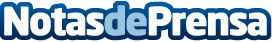 Personal Matchmaker International, la agencia exclusiva de coaching sentimental, llega a España La agencia de alto nivel está especializada en encontrar una pareja estable y exclusiva fuera de Internet. Su método de asesoramiento personalizado ofrece resultados más efectivos que las apps para ligar.
Datos de contacto:Claudia Giraldoclaudia@bambupr.comNota de prensa publicada en: https://www.notasdeprensa.es/personal-matchmaker-international-la-agencia Categorias: Sociedad Entretenimiento Otros Servicios Actualidad Empresarial http://www.notasdeprensa.es